  	Cup 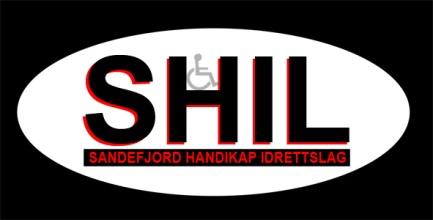 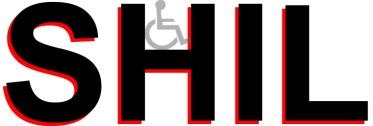 Lørdag 10. Mars  2018 Vi inviterer med dette til Cup turnering i Sandefjord lørdag 10. Mars 2018. Arrangementet blir i Bugårdshallen i Sandefjord i år, samme som sist år. Oppmøte kl 09.00 og første kamp kl 09:30.   Cupen avsluttes ca kl 17:00.                                                   Vi regner med å ha plass og kapasitet til 3 baner i hallen og dermed noen flere lag enn tidligere. I hallen blir det Kiosk med mulighet til å kjøpe mat og drikke. Utlodning.
Betaling med kontant eller Vipps…Praktisk informasjon: 
Påmeldingsfrist innen 16.02.2018.  Antall lag og hvilken pulje (pulje 1 eller 2) Påmelding til: Ernst Skalleberg - post@el-innebandy.no   mob. 9133 8027 

Deltageravgiften er kr 700,- pr. lag. Merk betalingen med SHIL Cup 18 og
klubb og lagenes navn.       Betales til konto: 6276.05.34507                                                                                    Kampoppsett kommer noen dager før cupen.Hver klubb stiller med 1 dommer pr lag.Adresse: Bugårdshallen, Bugårdsparken, 3224 Sandefjord. (Sportsveien 16A)

N 59 7 56.972     E 10 11 19.931
Mvh   Sandefjord Handikap Idrettslag        